FAZLA TUZ KULLANAN ÇOCUKLAR SAĞLIKSIZYETİŞKİNLER OLUYOR...Araştırmalar, çocukların tükettiği gıdaların tuz deposuolduğunu ortaya koydu. Bu, gelecek nesillerin yüksektansiyon tehdit altında olduğunu gösteriyor.CASH-“Consensus Action on Salt and Health” Kurumu’ nun verdiği bilgiyegöre İngiltere’de 6 yaşındaki bir çocuk, tek bir porsiyonda günlük maksimum tuzlimitinin yarısını alabiliyor. Araştırma ebeveynlerin de tuz içeren gıdalarkonusunda kafalarının karışık olduğunu gösterdi.Londra St. George Hastanesi hekimlerinden CASH Başkanı Profesör GrahamMac Gregor yaptığı açıklamada “ geçen yıl yayınlanan bir araştırma, çok tuzlubeslenen çocukların, daha az tuz tüketen çocuklara göre daha yüksek tansiyonlarıolduğunu ortaya koydu” dedi. Araştırma, çocukluktaki tansiyon değerlerininerişkin yaşama taşındığını; yani çocukken daha yüksek tansiyonu olanların erişkin yaşamda da tansiyonlarının daha yüksek olduğunu göstermiştir.Aşırı tuz tüketimine bağlı yüksek tansiyon sadece kalp krizi ve felç riskinitetiklemekle kalmıyor; araştırmalara göre mide kanseri ve kemik erimesi olarakbilinen osteoporozun da fazla tuz tüketimi ile ilişkisi var. Hatta yüksek oranda tuz kullanımı astım belirtilerini de ağırlaştırabiliyor.Uzmanlara göre, özellikle çocukların tükettiği tatlı bisküvi, kek, puding gibi bazıgıdalarda da yüksek oranda tuz bulunabiliyor ve bu gıdalar “tatlı” olarakgörüldüğü için aileler çocuklarının ne kadar yüksek oranlarda tuz tükettiklerinifark etmiyor. 28 Ocak ve 3 Şubat tarihleri arasında her yıl dünya genelinde halkıbilinçlendirmek amacıyla Dünya Tuza Dikkat Haftası düzenleniyor. Bu yılki haftanın teması çocuklar ve tuz olarak belirlendi. Hafta nedeniyle çocukların erişkinlere oranla daha az tuz tüketmeleri gerektiği ve ailelerin çocuklarının yiyeceklerindeki tuza özen göstermeleri çağrısında bulunuldu.Dünya Tuza Dikkat Haftası aralarında Türkiye, ABD, İngiltere, Avustralya,Kanada, İsrail, Pakistan’ın da bulunduğu 18 ülkede çeşitli etkenliklerle halkıuyarmak amacıyla yürütülüyor.Bu haftayı kamuoyunun dikkatine getiren Türk Hipertansiyon ve BöbrekHastalıkları Derneği, ülkemiz için konunun özel bir yeri olduğunu düşünüyor.Dernek Genel Sekreteri Prof. Dr. Mustafa Arıcı, bu hafta nedeniyle yaptığıaçıklamada “Tuz, hipertansiyon gelişiminde en önemli risk faktörlerinden birisidir.Derneğimizin daha önce yaptığı çalışmalar ülkemizde 18 yaş üzerinde her 3kişiden 1’inin hipertansiyonu olduğunu göstermiştir. Türkiye nüfusu oldukça genç bir nüfustur. Ülkemizde 0-18 yaş nüfus oranı, son rakamlara göre % 30’unüzerindedir. Eğer çocuklarda ve yetişkinlerde tuz tüketimine dikkat edilmez ise,ilerleyen yıllarda daha çok erişkin hipertansiyon ve getirdiği sağlık sorunları ilekarşı karşıya kalacaktır” dedi.Dr. Arıcı, “ülkemizde insanlarımızın ne kadar tuz tükettiklerine ilişkin sağlıklıbilgiler olmadığını, kendi klinik gözlemlerine göre erişkinlerin günlük ihtiyacın enaz 2-3 katı tuz tükettiklerini” söyledi. “Çocuklarımızın ne kadar tuz tükettiklerikonusunda hemen hemen hiç bilgi olmadığını” söyleyen Dr. Arıcı, “TürkHipertansiyon ve Böbrek Hastalıkları Derneği’nin bu sene 8 ilde erişkinlerde tuztüketimine ilişkin bir çalışma yürüttüğünü ve sonuçların Mayıs ayında 10. UlusalHipertansiyon ve Böbrek Hastalıkları Kongresi’nde sunulacağını” belirtti.Dr. Arıcı, “kamuoyunun tuz ve zararları konusunda bilgilendirilmesinin,yiyeceklerdeki tuz miktarının azaltılmasının ve gıda paketleri üzerine günlük tuzihtiyacının ne kadarını içerdiğinin yazılmasının sağlık açısından faydalı olacağını”söyledi. Dr. Arıcı, tuz konusunda “Ulusal Eylem Planı” hazırlanmasının mutlakagerekli olduğunun da altını çizdi.Ek Bilgi:İngiltere’de hükümete beslenme konusunda bilimsel danışmanlık yapan konseyin (UKScientific Advisory Committee on Nutrition ) verilerine göre yaş gruplarına göre alınması gereken tuz miktarları şu şekildedir:Yaş Ortalama tuz alımı hedefi (g/gün)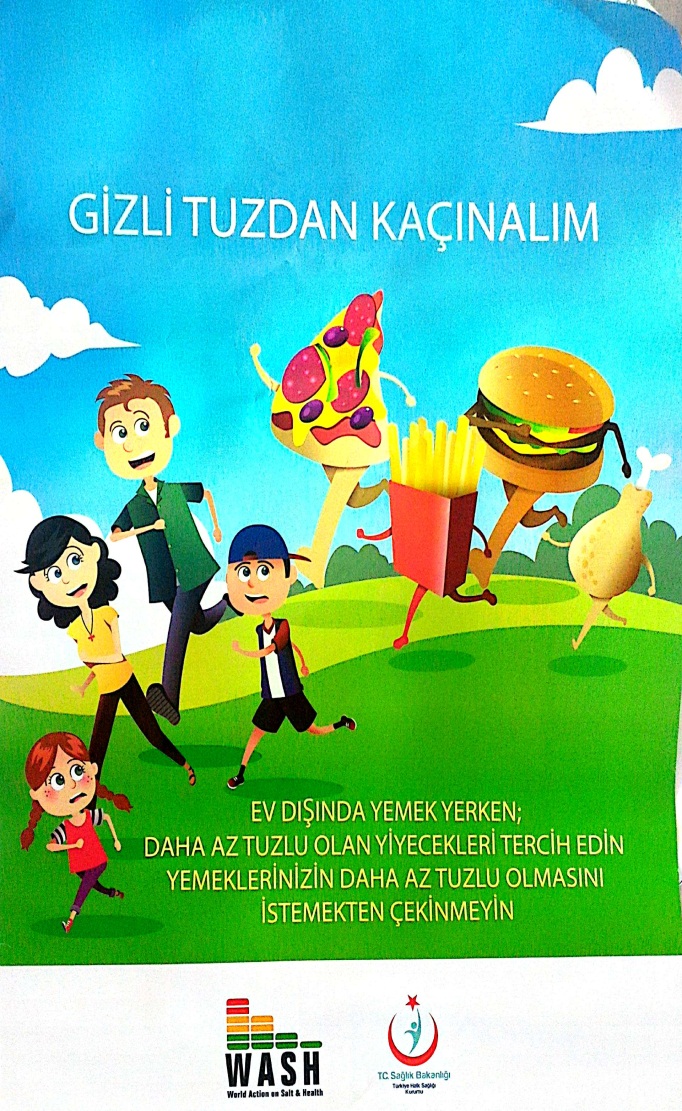 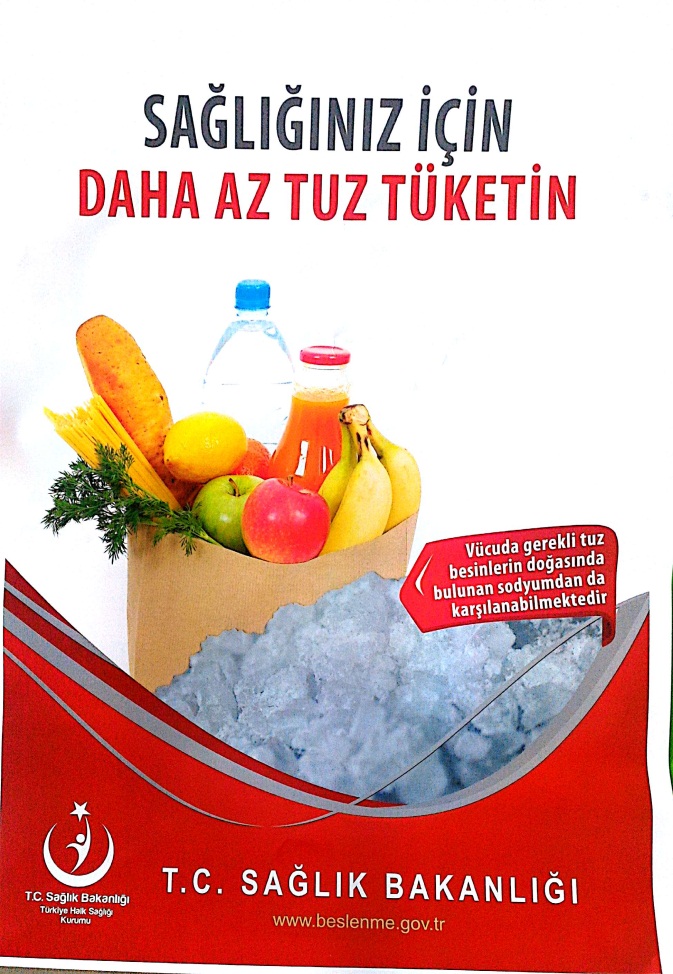 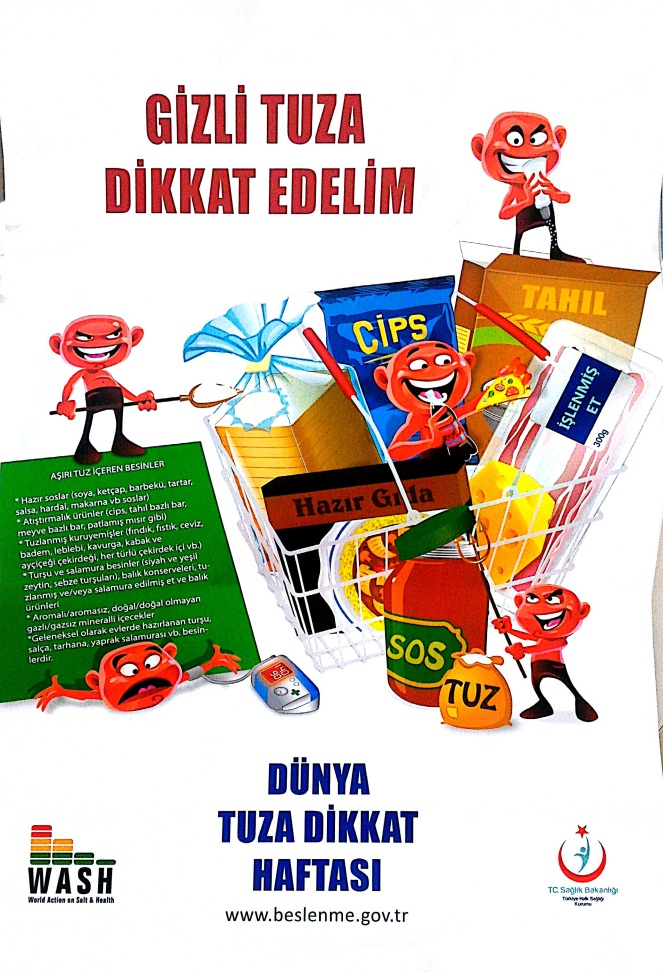 0-6 aylar    1 g7-12 aylar 1 g1-3 yaşlar 2 g4-6 yaşlar 3 g7-10 yaşlar 5 g11-14 yaşlar 6 gYetişkinler 6 g